Об утверждении Положения о порядке предоставления малоимущим гражданам, нуждающихся в жилых помещениях, жилых помещений по договору социального найма в муниципальном образовании поселок Боровский В соответствии с Жилищным кодексом Российской Федерации, Законом Тюменской области от 07.10.1999 № 137 «О порядке учета граждан, нуждающихся в жилых помещениях, предоставляемых им по договорам социального найма, и предоставления жилых помещений в Тюменской области», в целях реализации права граждан на предоставление жилых помещений муниципального жилищного фонда по договорам социального найма:1. Утвердить Положение о порядке предоставления малоимущим гражданам, нуждающимся в жилых помещениях, жилых помещений по договору социального найма в муниципальном образовании поселок Боровский согласно приложению к настоящему постановлению.2. Опубликовать настоящее постановление в газете «Боровские вести» и разместить на официальном сайте администрации муниципального образования поселок Боровский в информационно-телекоммуникационной сети «Интернет».Настоящее постановление вступает в силу после его обнародования.       4.  Контроль за исполнением настоящего постановления возложить на заместителя главы администрации муниципального образования по социальным вопросам. Глава муниципального образования                                                  С.В. СычеваПриложение  к постановлению администрациимуниципального образованияпоселок Боровскийот 06.08.2018 № 79Положение о порядке предоставления малоимущим гражданам, нуждающимся в жилых помещениях, жилых помещений по договору социального найма в  муниципальном образовании поселок БоровскийЖилые помещения предоставляются гражданам, состоящим на учёте нуждающихся в улучшении жилищных условий, в порядке очередности, исходя из времени принятия их на учёт и включения в списки на получение жилых помещений.Граждане, имеющие право на первоочередное получение жилых помещений, включаются в отдельные списки на предоставление жилой площади в соответствии с нормативными правовыми актами Российской Федерации и Тюменской области.Вне очереди жилые помещения по договорам социального найма предоставляются:гражданам, жилые помещения которые признаны в установленном порядке непригодными для проживания и ремонту или реконструкции не подлежат;гражданам, страдающим тяжелыми формами хронических заболеваний,  перечень которых устанавливается Правительством Российской Федерации.Жилые помещения по договору социального найма предоставляются на всех членов семьи, проживающих совместно, включая временно отсутствующих, за которыми сохраняется право пользования жилым помещением.По договору социального найма жилое помещение должно предоставляться малоимущим гражданам по месту их жительства (в черте соответствующего населенного пункта) общей площадью на одного человека не менее нормы предоставления.Предоставляемое малоимущим гражданам по договору социального найма жилое помещение должно быть благоустроенным, применительно к условиям муниципального образования поселок Боровский и  отвечать установленным санитарным и техническим требованиям.Перед предоставлением жилых помещений малоимущие граждане должны вновь представить в администрацию муниципального образования поселок Боровский документы, предусмотренные пунктом 2.6.1 административного регламента предоставления муниципальной услуги «Прием заявлений, документов, а также постановка граждан на учет в качестве нуждающихся в жилых помещениях», утвержденного постановлением администрации муниципального образования поселок Боровский от 22.05.2018 № 53, а также письменное обязательство совершеннолетних членов семьи об освобождении после получения жилого помещения ранее занимаемой жилой площади на условиях социального найма за исключением случаев предоставления жилого помещения в дополнение к имеющемуся жилому помещению.Малоимущим гражданам, состоящим на учете в качестве нуждающихся в жилых помещениях, жилые помещения по договорам социального найма предоставляются в домах муниципального жилищного фонда распоряжением администрации муниципального образования поселок Боровский.Распоряжение администрации муниципального образования поселок Боровский о предоставлении жилого помещения является единственным основанием для заключения договора социального найма.Копия распоряжения администрации муниципального образования поселок Боровский о предоставлении жилого помещения по договору социального найма (выписки из распоряжения администрации муниципального образования поселок Боровский о предоставлении жилых помещений по договорам  социального найма) выдается или направляется гражданам, в отношении которых данное распоряжение  принято, не позднее чем через три рабочих дня со дня его принятия.Договор социального найма заключается в письменной форме в соответствии с  Типовым договором социального найма жилого помещения, утвержденным Правительством Российской Федерации. 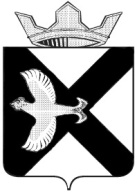 АДМИНИСТРАЦИЯ МУНИЦИПАЛЬНОГО ОБРАЗОВАНИЯ ПОСЕЛОК БОРОВСКИЙПОСТАНОВЛЕНИЕ_ 06.08.2018г.							                                  № 79п. БоровскийТюменского муниципального района